Homework 4.7 – Mid-Segment Theorem Day 1 – Honors			Name: ____________________________________1. Find the following:			2. Find the following:	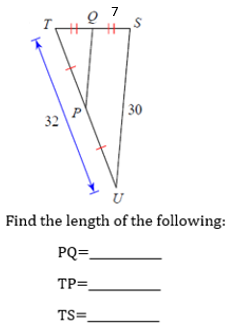 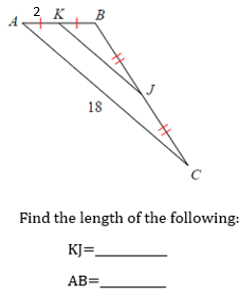 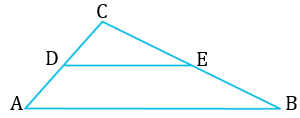 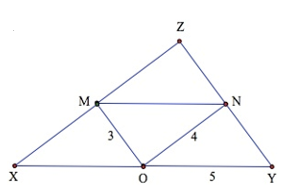 4. Find the length of the following if points M, N, and O are the midpoints of the sides.5.   Given that there is a mid-segment, solve for  and solve for .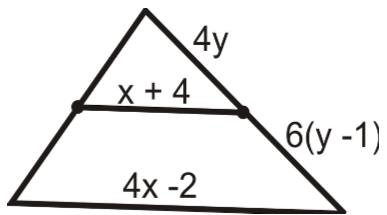 6.   Use the diagram of  where D, E, and F are the midpoints of the sides.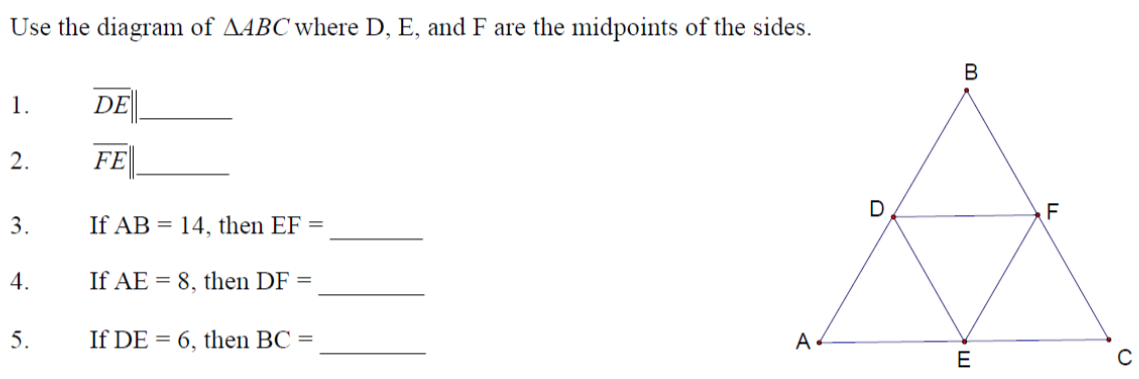       Facts:   ,   ,  ,  Solve for :				Solve for :